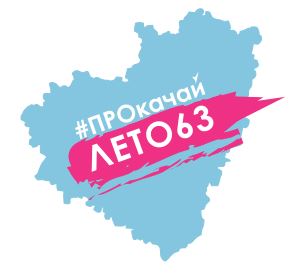              Режим работы  Онлайн-Смены  ГБОУ СОШ с.Старое Ермаковона 23.06.2020 годаВремяМероприятиеПри наличии возможностей Онлайн подключенияС использованием ЭОРПри отсутствии технических средств9.00-9.05ПРИЁМ ДЕТЕЙ«Мы очень рады видеть Вас!»Онлайн-приветствие, перекличка,  СКАЙППерекличкав мессенджере ВКПерекличка по телефону (звонок или СМС), WhatsApp9.05-9.15Обсуждаем новости, планируем наш деньОнлайн подключение через ZOOM,  СКАЙП, мессенджерыИзучение информации размещённой в группе ВКhttps://vk.com/spsozvezdiekamyshlа9.15-9.30Утренняя зарядкаПриглашаем  вас на запланированную конференцию: Zoom.
Тема: Утренняя зарядка в конференция Zoom Ганниев Ильдар Кярамович Подключиться к конференции ZoomИдентификатор конференции: 909 248 0326    Пароль: 10081983Делаем зарядку9.00-10.00Завтрак по-домашнему10.00-12.00Просмотр фильма: «Легенда № 17»https://www.youtube.com/watch?v=MhPDLsYrUPwПросмотр фильма «Легенда №17»  по телевизору12.00-13.00Просмотр видеороликов по технике безопасности на открытых водоемахПросмотр видеороликов по технике безопасности на летних каникулахhttps://www.youtube.com/watch?v=jLCJpx6nEyIhttps://www.youtube.com/watch?v=jcDaSuxQ_FQ10.10-10.40Workshop по изготовлению подвесных цветов из бумагиZoom-конференция,Онлайн-занятиеРазмещение материалов в группе ВК https://vk.com/spsozvezdiekamyshlаДелаем поделки из природного материала10.40-11.40МУЛЬТЗАЛ приглашает!!!Просмотр видео на Youtube https://kadikama.ru/869-1998-korol-lev-2-gordost-simby.htmlПросмотр мультфильма11.40-12.20«Мы памяти этой верны!». Занятие ИЗО.Zoom-конференция,Онлайн-занятиеРазмещение материалов в группе ВКhttps://vk.com/spsozvezdiekamyshlаРисуем на тему «Дети рисуют мир»12.20-12.40Помогаем дома12.40-13.00МУЛЬТЗАЛ приглашает!!!Просмотр видео на Youtube https://kadikama.ru/869-1998-korol-lev-2-gordost-simby.htmlРазмещение материалов в группе ВКhttps://vk.com/spsozvezdiekamyshlаПросмотр мультфильма13.00-14.00Обед-по домашнему14.00-15.00Открытое онлайн-занятие на тему: «Задание на каникулярное время» Приглашаем вас на запланированную конференцию: Zoom.Тема: Зал персональной конференции Ганниева Ильдара Кярамовича. Подключиться к конференции ZoomИдентификатор конференции: 909 248 0326               Пароль: 10081983Помощь в огороде14.00-15.00Workshop по изготовлению подвесных цветов из бумагиZoom-конференция,Онлайн-занятиеРазмещение материалов в группе ВКhttps://vk.com/spsozvezdiekamyshlаДелаем подарок ветерануПоделки своими руками1 раз в неделю Активности, направленные на профессиональное самоопределение обучающихся, знакомство с профессиональной средой.«Билет в будущее»«ПроеКТОриЯ»Как выбрать профессию, чтобы в будущем любить свою работу? Эти тесты помогут тебе определить твои способности.Просмотр видеокурсовОнлайн-экскурсии, профтестированние,  онлайн уроки на сайтах "ПРОЕКТория", "ПРОФвыбор";https://site.bilet.worldskills.ru/https://vk.com/proektoriaПомощь пожилым родственникам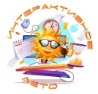 15-30 июня «Интерактивное лето»Видеовстречи  с ведущими фольклористами, этнографами и мастерами в аккаунте «ФДБ» в Инстаграммhttps://vk.com/club195527362https://vk.com/berestechkosamarahttps://instagram.com/berestogram15-30 июня «Интерактивное лето»Фотовыставка по итогам межрегионального детско-юношеского фотоконкурса «Юность Самары – 2020»https://vk.com/club195527362https://vk.com/smr_photoschoolhttp://pioner-samara.ru23 июняОбластной конкурс творческих работ учащихся «Герой нашего времени»https://vk.com/club195527362http://srcce.pioner-samara.ruhttps://vk.com/srcgoВ теч. месяцаВидео-челлендж #КрутоДомаЛетомПоделитесь  фотографиями как вы проводите летние каникулы, чем занимаете себя в свободное время. Отправь  через  WhatsApp ( 89276003822),  и все увидят в  официальных группах ГБОУ СОШ с.Камышла:https://ok.ru/gbousosh.skamyshla -Одноклассникиhttps://www.instagram.com/gbou_sosh_s.kamishla/ -Инстаграмhttps://vk.com/club110634683 - ВКонтактеВ теч. дняТворческая мастерская « Рисуй с нами» https://рисуйснами.рф/vneurochkaРисуем на тему «Дети рисуют мир»В теч. дня«Смотрим кино всей  семьей»В коллекции портала «Культура.РФ» — более 100 отечественных кинолент. Здесь собраны картины из рейтингов «Сотня лучших фильмов для школьников» и «Сотня лучших отечественных мультфильмов», а также обладатели премии Американской киноакадемии «Оскар».https://www.culture.ru/s/kulturnyj-kod/kinematograf/#1https://www.culture.ru/s/kulturnyj-kod/kinematograf/#2https://www.culture.ru/s/kulturnyj-kod/kinematograf/#3	Просмотр фильма о войне всей семьей1 раз в неделю«Веселые каникулы»Российские музеи, театры, информация о детском радио, онлайн-сервисы и приложения для занятий спортом, зрительные иллюзии от МГУ им. М.В. Ломоносова, космическая среда РОСКОСМОСА и многое –многое другоеhttps://edu.gov.ru/distanceПо плану Участие во Всероссийском конкурсе «Большая перемена»Кураторы проектаhttp://bolshayaperemena.online/?utm_source=region&utm_medium=site&utm_campaign=samara